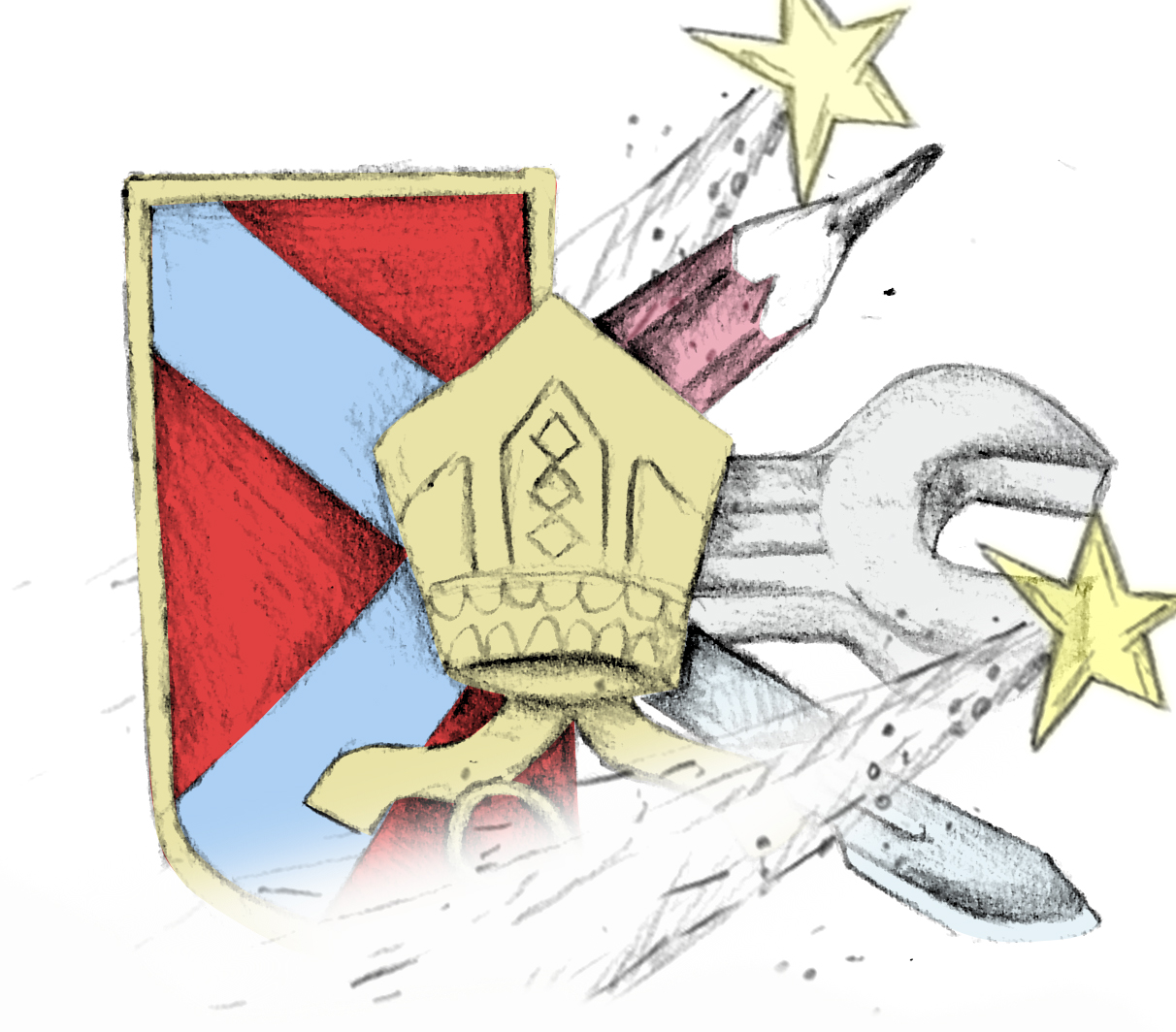 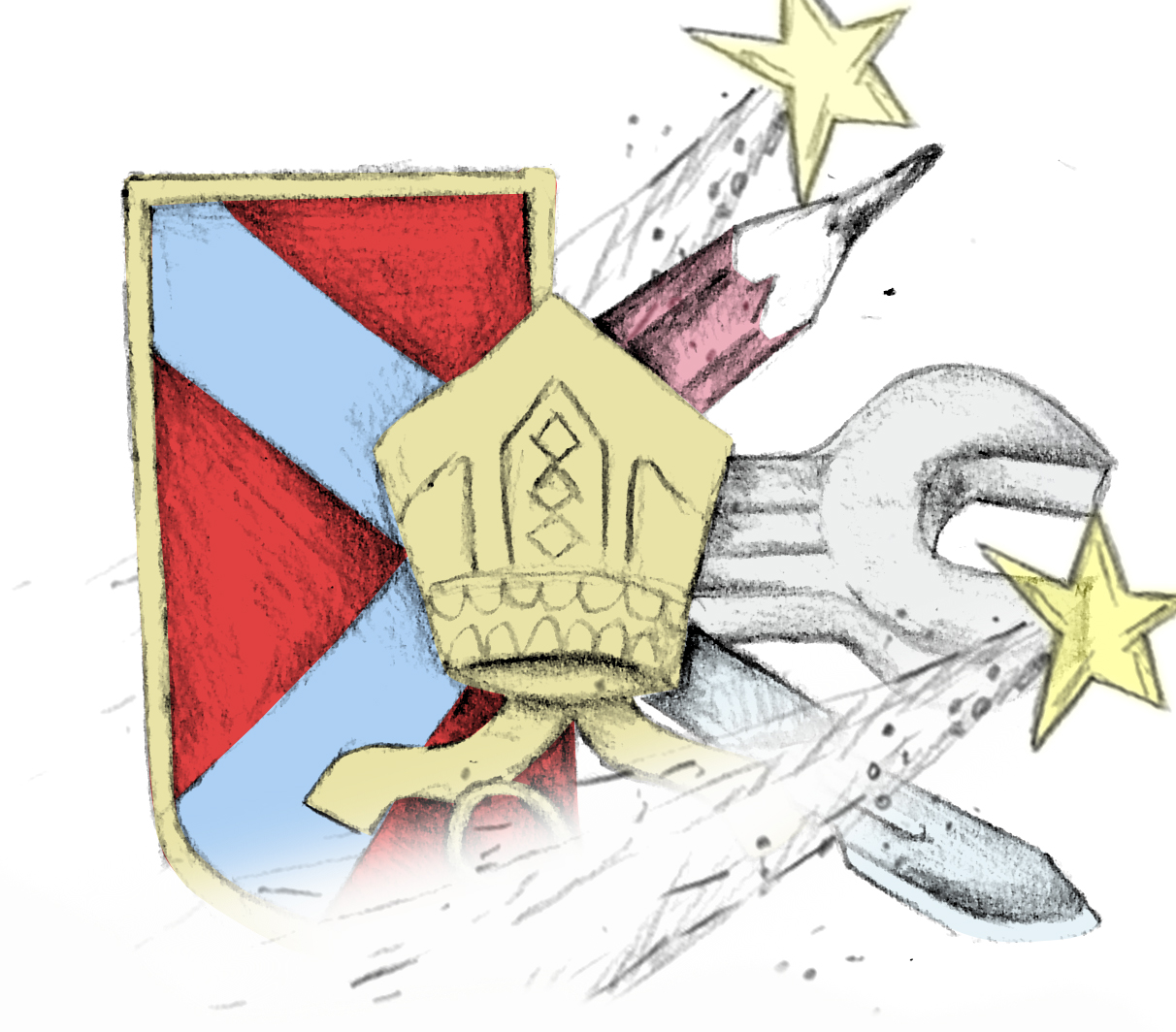 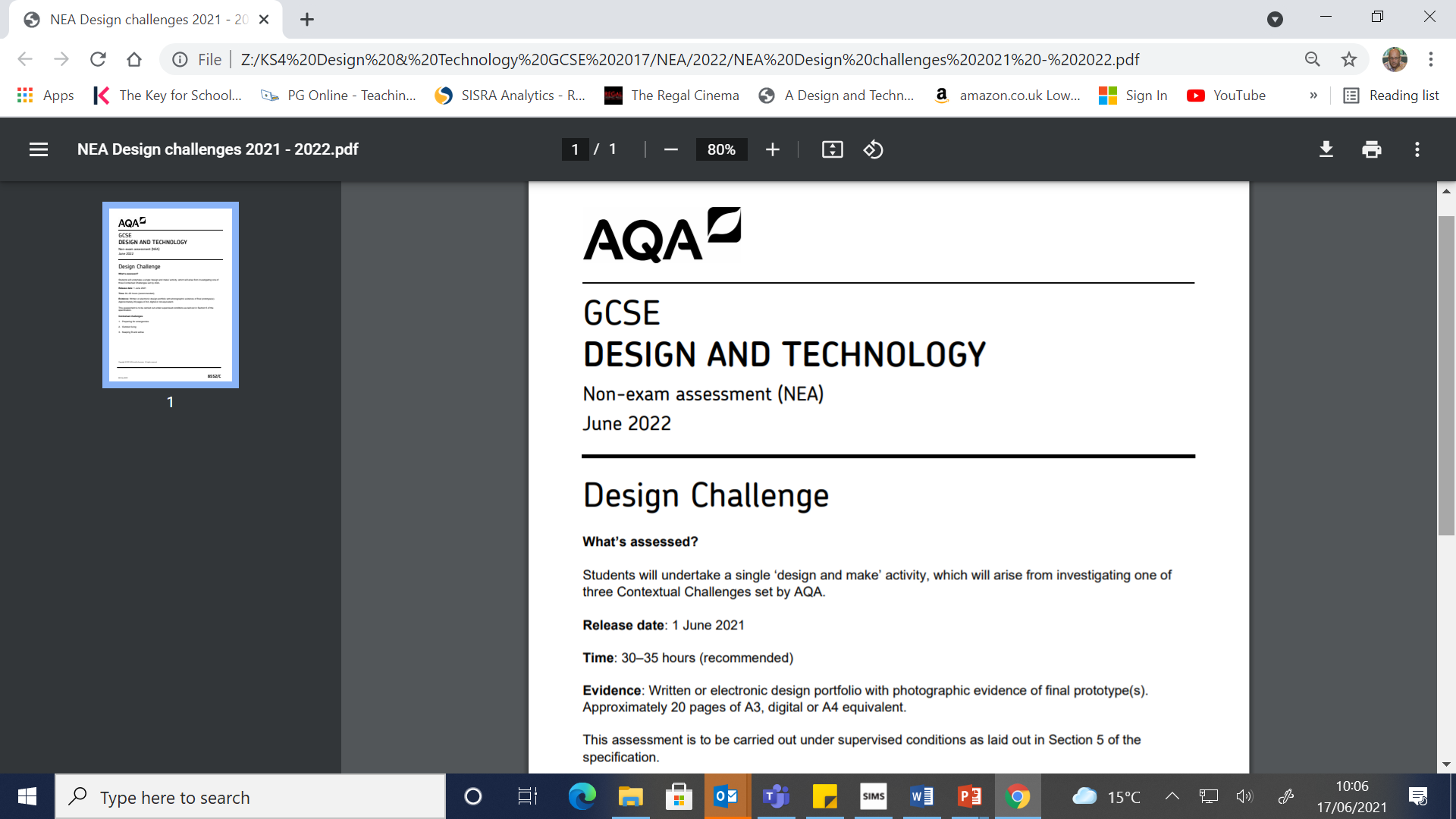 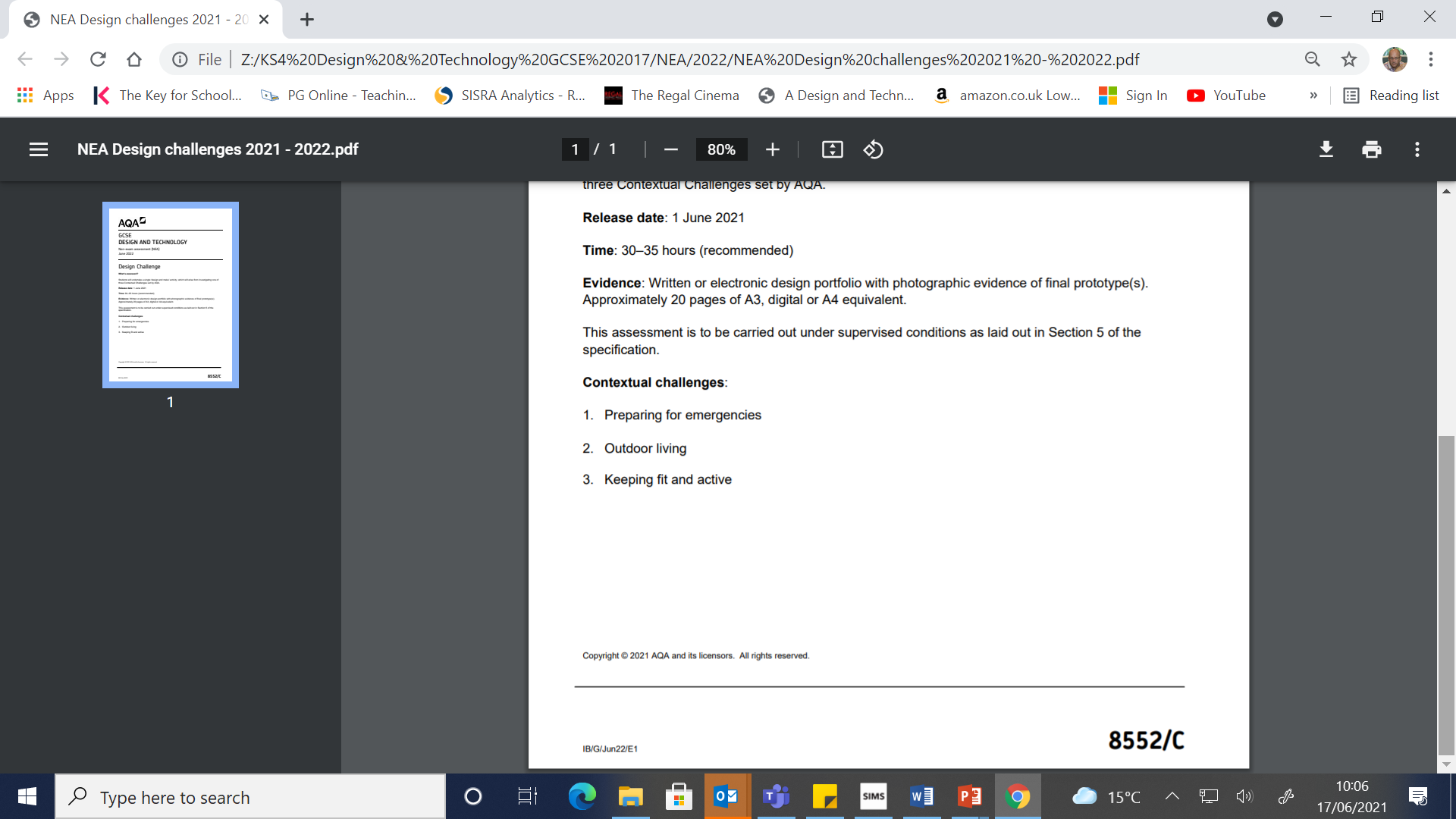 Non Exam Assessment (NEA)The NEA (your Major Project) is an extremely important piece of work.It is worth 50% of your final GCSE grade. If you don’t do well in this project you will not do well overall in the qualification.It is essential that you complete all of the work to the best of your ability and do so within the deadlines that I give you.You are limited to a maximum of 35 hours to complete all of the work required, both paperwork and prototyping. This sounds like a lot but it really is not.Below is the breakdown of the assessment requirements of the NEA.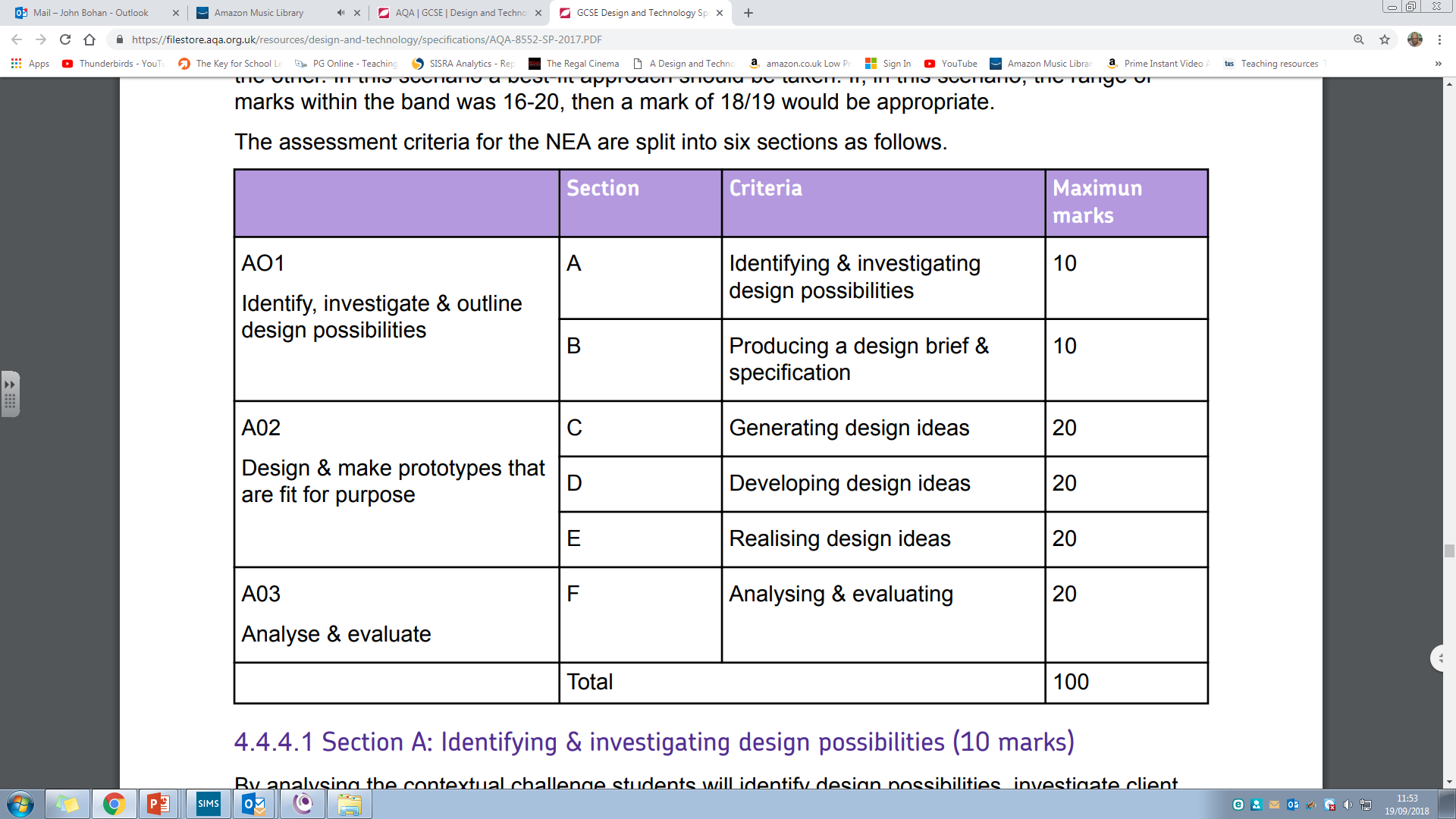 You can see that the total marks are 100.The project is broken down into 3 Assessment Objectives (AOs), two of which are broken down into sub-sections.You will work through each of these sections in turn producing a range of research and design sheets in order to fulfil the requirements of the mark scheme.There is limited time so you will not be able to revisit work later on in the project. It must all be completed to deadline or you will lose marks. NEA Guidance AO1a Sheets 2-5: Investigating the design context (10 marks)The assessment criteria addressed by this page is highlight below.Deadline for completion: second week of July of Year 10NEA Guidance AO1a Sheets 2-5: Product Evaluation (10 marks)The assessment criteria addressed by this page is highlight below.Deadline for completion: second week of July of Year 10NEA Guidance AO1a Sheets 2-5: Client Interview and Location Visit (10 marks)The assessment criteria addressed by this page is highlight below.Deadline for completion: second week of July of Year 10NEA Guidance AO1b Sheet 6: Research Summary, Brief & Specification (10 marks)The assessment criteria addressed by this page is highlight below.Deadline for completion: second week of July of Year 10NEA Guidance AO2c Sheet 7-9: Design Ideas (20 marks)The assessment criteria addressed by this page is highlight below.Deadline for completion: end of September of Year 11NEA Guidance AO2c Sheet 7-9: Iterative and user centred design (20 marks)The assessment criteria addressed by this page is highlight below.Deadline for completion: end of September of Year 11NEA Guidance AO2d Sheet 10: Sketch models of three designs, with evaluationThe assessment criteria addressed by this page is highlight below.Deadline for completion: Before October half term of Year 11NEA Guidance AO2d Sheet 11: Further development of two sketch model designsThe assessment criteria addressed by this page is highlight below.Deadline for completion: Before October half term of Year 11NEA Guidance AO2d Sheet 12: Final sketch model development (20 marks)The assessment criteria addressed by this page is highlight below.Deadline for completion: Second week in November of Year 11NEA Guidance AO2d Sheet 13: Orthographic and Computer Aided DrawingsThe assessment criteria addressed by this page is highlight below.Deadline for completion: Final week in November of Year 11NEA GuidanceAO2e Sheet 14: Materials and Components Analysis The assessment criteria addressed by this page is highlight below.Deadline for completion: Final week in November of Year 11NEA GuidanceAO2e Sheet 15: Cutting List and Final Working DrawingThe assessment criteria addressed by this page is highlight below.Deadline for completion: Final week in November of Year 11NEA GuidanceAO2e Sheet 16-17: Final 3D Drawing & Manufacturing SpecificationThe assessment criteria addressed by this page is highlight below.Deadline for completion: Final week in November of Year 11NEA GuidanceAO2e Sheet 18-19: Manufacturing DiaryThe assessment criteria addressed by this page is highlight below.Deadline for completion: Before February half term of Year 11NEA GuidanceAO3 Sheet 20-22: Final Evaluation of PrototypeThe assessment criteria addressed by this page is highlight below.Deadline for completion: Third week in March of Year 11NEA GuidanceSheet 20-22: Final Testing and Client FeedbackThe assessment criteria addressed by this page is highlight below.Deadline for completion: Third week in March of Year 11NEA GuidanceSheet 20-22: Continuation of Iterative Design Process The assessment criteria addressed by this page is highlight below.Deadline for completion of your NEA is 1st April 2022 There is NO extension offered by AQA Assessment CriteriaMarks AvailableMark band DescriptionDesign possibilities identified and thoroughly explored, directly linked to a contextual challenge demonstrating excellent understanding of the problems/opportunities.A user/client has been clearly identified and is entirely relevant in all aspects to the contextual challenge and student has undertaken a comprehensive investigation of their needs and wants, with a clear explanation and justification of all aspects of these.Comprehensive investigation into the work of others that clearly informs ideas. Excellent design focus and full understanding of the impact on society including; economic and social effects.Extensive evidence that investigation of design possibilities has taken place throughout the project with excellent justification and understanding of possibilities identified.10Assessment CriteriaMarks AvailableMark band DescriptionDesign possibilities identified and thoroughly explored, directly linked to a contextual challenge demonstrating excellent understanding of the problems/opportunities.A user/client has been clearly identified and is entirely relevant in all aspects to the contextual challenge and student has undertaken a comprehensive investigation of their needs and wants, with a clear explanation and justification of all aspects of these.Comprehensive investigation into the work of others that clearly informs ideas. Excellent design focus and full understanding of the impact on society including; economic and social effects.Extensive evidence that investigation of design possibilities has taken place throughout the project with excellent justification and understanding of possibilities identified.10Assessment CriteriaMarks AvailableMark band DescriptionDesign possibilities identified and thoroughly explored, directly linked to a contextual challenge demonstrating excellent understanding of the problems/opportunities.A user/client has been clearly identified and is entirely relevant in all aspects to the contextual challenge and student has undertaken a comprehensive investigation of their needs and wants, with a clear explanation and justification of all aspects of these.Comprehensive investigation into the work of others that clearly informs ideas. Excellent design focus and full understanding of the impact on society including; economic and social effects.Extensive evidence that investigation of design possibilities has taken place throughout the project with excellent justification and understanding of possibilities identified.10Assessment CriteriaMarks AvailableMark band DescriptionComprehensive design brief which clearly justifies how they haveconsidered their user/client’s needs and wants and links directly to thecontext selected.Comprehensive design specification with very high level of justificationlinking to the needs and wants of the client/user. Fully informs subsequentdesign stages.10Assessment CriteriaMarks AvailableMark band DescriptionImaginative, creative and innovative ideas have been generated, fullyavoiding design fixation and with full consideration of functionality,aesthetics and innovation.Ideas have been generated, that take full account of on-going investigationthat is both fully relevant and focused.Extensive experimentation and excellent communication is evident, using a wide range of techniques.Imaginative use of different design strategies for different purposes and as part of a fully integrated approach to designing.20Assessment CriteriaMarks AvailableMark band DescriptionImaginative, creative and innovative ideas have been generated, fullyavoiding design fixation and with full consideration of functionality,aesthetics and innovation.Ideas have been generated, that take full account of on-going investigationthat is both fully relevant and focused.Extensive experimentation and excellent communication is evident, using a wide range of techniques.Imaginative use of different design strategies for different purposes and as part of a fully integrated approach to designing.20Assessment CriteriaMarks AvailableMark band DescriptionVery detailed development work is evident, using a wide range of 2D/3D techniques (including CAD where appropriate) in order to develop a prototype.Excellent modelling, using a wide variety of methods to test their designideas, fully meeting all requirements.Fully appropriate materials/components selected with extensive researchinto their working properties and availability.Fully detailed manufacturing specification is produced with comprehensivejustification to inform manufacture.20Assessment CriteriaMarks AvailableMark band DescriptionVery detailed development work is evident, using a wide range of 2D/3Dtechniques (including CAD where appropriate) in order to develop aprototype.Excellent modelling, using a wide variety of methods to test their designideas, fully meeting all requirements.Fully appropriate materials/components selected with extensive researchinto their working properties and availability.Fully detailed manufacturing specification is produced with comprehensivejustification to inform manufacture.20Assessment CriteriaMarks AvailableMark band DescriptionExtensive evidence that various iterations are as a direct result of considerations linked to testing, analysis and evaluation of the prototype, including well considered feedback from third parties. Comprehensive testing of all aspects of the final prototype against the design brief and specification. Fully detailed and justified reference is made to any modifications both proposed and undertaken. Excellent ongoing analysis and evaluation evident throughout the project that clearly influences the design brief and the design and manufacturing specifications.20Assessment CriteriaMarks AvailableMark band DescriptionVery detailed development work is evident, using a wide range of 2D/3Dtechniques (including CAD where appropriate) in order to develop aprototype.Excellent modelling, using a wide variety of methods to test their designideas, fully meeting all requirements.Fully appropriate materials/components selected with extensive researchinto their working properties and availability.Fully detailed manufacturing specification is produced with comprehensive justification to inform manufacture.20Assessment CriteriaMarks AvailableMark band DescriptionVery detailed development work is evident, using a wide range of 2D/3Dtechniques (including CAD where appropriate) in order to develop aprototype.Excellent modelling, using a wide variety of methods to test their designideas, fully meeting all requirements.Fully appropriate materials/components selected with extensive researchinto their working properties and availability.Fully detailed manufacturing specification is produced with comprehensive justification to inform manufacture.20Assessment CriteriaMarks AvailableMark band DescriptionThe correct tools, materials and equipment (including CAM whereappropriate) have been used or operated safely with a good level, of skill.Detailed quality control is evident to ensure the prototype is mostly accuratethrough partial application of tolerances.Prototype shows a good level of making/finishing skills that are largelyconsistent and appropriate to the desired outcome.A good quality prototype that may have potential to be commercially viablehas been produced which mostly meets the needs of the client/user.20Assessment CriteriaMarks AvailableMark band DescriptionThe correct tools, materials and equipment (including CAM whereappropriate) have been used or operated safely with a good level, of skill.Detailed quality control is evident to ensure the prototype is mostly accurate through partial application of tolerances.Fully appropriate materials/components selected with extensive researchinto their working properties and availability.Fully detailed manufacturing specification is produced with comprehensive justification to inform manufacture.20Assessment CriteriaMarks AvailableMark band DescriptionThe correct tools, materials and equipment (including CAM whereappropriate) have been consistently used or operated safely with anexceptionally high level of skill.A high level of quality control is evident to ensure the prototype is accurate by consistently applying very close tolerances.Prototype shows an exceptionally high level of making/finishing skills thatare fully consistent and appropriate to the desired outcome.An exceptionally high quality prototype that has the potential to becommercially viable has been produced and fully meets the needs of the client/user.20Assessment CriteriaMarks AvailableExtensive evidence that various iterations are as a direct result ofconsiderations linked to testing, analysis and evaluation of the prototype,including well considered feedback from third parties.Comprehensive testing of all aspects of the final prototype against thedesign brief and specification. Fully detailed and justified reference is made to any modifications both proposed and undertaken.Excellent ongoing analysis and evaluation evident throughout the projectthat clearly influences the design brief and the design and manufacturing specifications.20Assessment CriteriaMarks AvailableExtensive evidence that various iterations are as a direct result ofconsiderations linked to testing, analysis and evaluation of the prototype,including well considered feedback from third parties.Comprehensive testing of all aspects of the final prototype against thedesign brief and specification. Fully detailed and justified reference is made to any modifications both proposed and undertaken.Excellent ongoing analysis and evaluation evident throughout the projectthat clearly influences the design brief and the design and manufacturing specifications.20Assessment CriteriaMarks AvailableExtensive evidence that various iterations are as a direct result ofconsiderations linked to testing, analysis and evaluation of the prototype,including well considered feedback from third parties.Comprehensive testing of all aspects of the final prototype against thedesign brief and specification. Fully detailed and justified reference is made to any modifications both proposed and undertaken.Excellent ongoing analysis and evaluation evident throughout the projectthat clearly influences the design brief and the design and manufacturing specifications.20